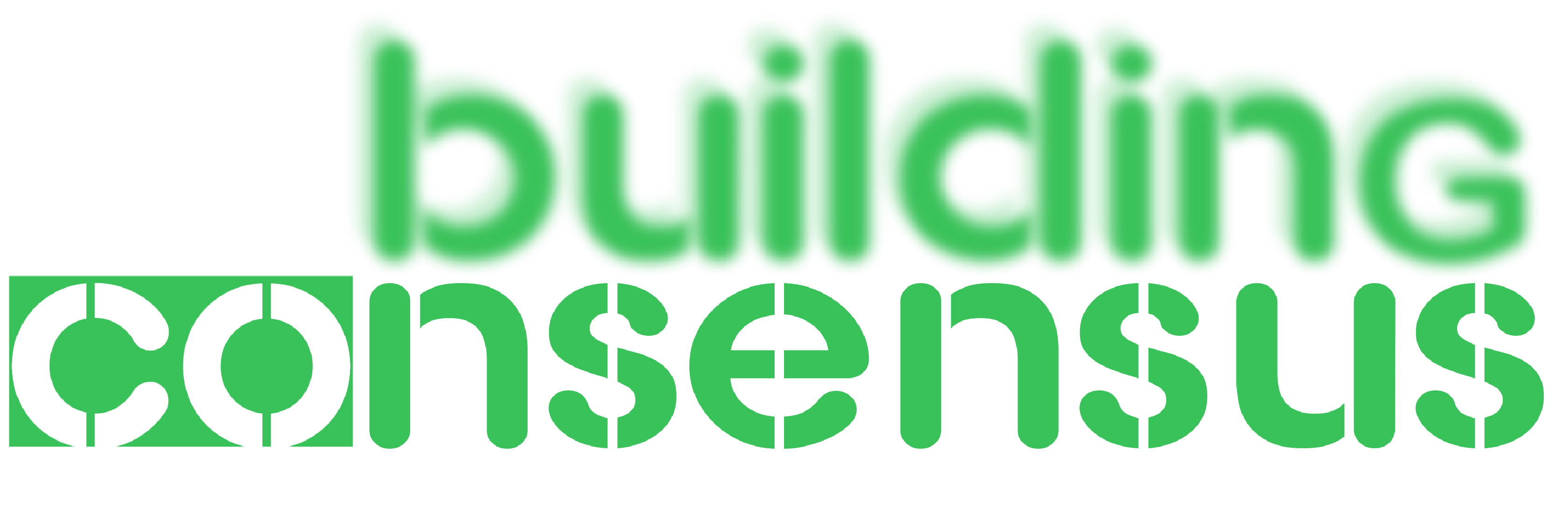 GABARIT DU LIVRABLE DES INTERVIEWSNom du journaliste :Date de l’interview : Nom de l’interviewé :Lien vers la source éventuelle (podcast, vidéo, interview complète par écrit) :Présentation de l’interviewé ou de son sujet d’étude :Pourquoi choisir cette personne ?Quelle thèse défend-il ?A quel sprint correspond-elle ?Intégrer le corps de l’interview / questions + réponses qui correspondent à ce sprint uniquement.Présentation des insights que vous avez trouvés :Autres références :